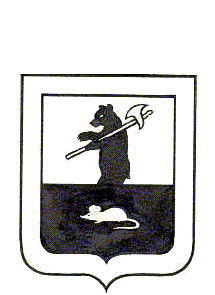 АДМИНИСТРАЦИЯ ГОРОДСКОГО ПОСЕЛЕНИЯ МЫШКИНПОСТАНОВЛЕНИЕг. Мышкин25.05. 2016 г.                                                                                                 №  181 О внесении изменений в постановление Администрациигородского поселения Мышкин от 27.01.2016 №26«Об утверждении Плана противодействия коррупции в городском поселении Мышкин на 2016-2017годы»	В соответствии с Федеральным законом от 25.12.2008г. № 273-ФЗ «О противодействии коррупции»,    законом Ярославской области от 09.07.2009г. № 40-з «О мерах по противодействию коррупции в Ярославской области», постановлением  Правительства  Ярославской области  от 04.12.2015 года №1307-п «Об утверждении областной целевой программы «Противодействие коррупции в Ярославской области» на 2016-2017 годы»,  в целях обеспечения комплексного подхода к реализации мер по противодействию коррупции в городском поселении Мышкин,ПОСТАНОВЛЯЕТ:   1. Внести в План противодействия коррупции в городском поселении Мышкин на 2016 – 2017 годы (далее План), утвержденный постановлением Администрации городского поселения Мышкин от 27.01.2016 № 26, следующие изменения:  1.1.Раздел 5. «Взаимодействие правоохранительных органов, органов государственной власти Ярославской области, органов местного самоуправления муниципальных образований Ярославской области, общественных объединений и иных организаций в целях противодействия коррупции» Плана дополнить пунктом 5.5. следующего содержания:  1.2. Раздел 10. «Организация работы по предупреждению коррупции 
в подведомственном муниципальном учреждении «Управление городского хозяйства»» Плана добавить пунктами 10.1. и 10.2. следующего содержания:2.  Контроль за исполнением постановления оставляю за собой.3. Настоящее постановление опубликовать в газете «Волжские зори» и разместить на официальном сайте Администрации городского поселения Мышкин.4. Постановление вступает в силу с момента его подписания. Глава городского поселения Мышкин                                                                               Е.В.Петров5.5.Организация и проведение «прямых линий» с гражданами по вопросам, отнесенным к сфере деятельности Администрации  городского поселения Мышкинорганизационно - правовой отделПо мере необходимости, но не реже 1 раза в кварталОбеспечение учета общественного мнения при осуществлении деятельности по противодействию коррупции10.1Осуществление проверок достоверности и полноты сведений о доходах, об имуществе и обязательствах имущественного характера, представленных лицами, замещающими должности руководителей государственных (муниципальных) учреждений, и гражданами, претендующими на замещение указанных должностейорганизационно - правовой отделПри наличии оснований, в установленные срокиОбеспечение реализации требований законодательства о противодействии коррупции10.2Проведение анализа работы по реализации антикоррупционной политики в подведомственных государственных (муниципальных) учреждениях и унитарных предприятияхорганизационно - правовой отделПо мере поступления сведений (информации)Обеспечение реализации антикоррупционной политики в МУ «Управление городского хозяйства»